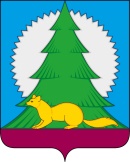 Администрациягородского поселения МалиновскийСоветского районаХанты - Мансийского автономного округа – ЮгрыП О С Т А Н О В Л Е Н И Е     от  18  сентября  2023    года			                                                    № 186/НПАгородское поселение МалиновскийВ соответствии с Жилищным кодексом Российской Федерации, Федеральным законом от 06.10.2003 N 131-ФЗ «Об общих принципах организации местного самоуправления в Российской Федерации», Федеральным законом от 27.07.2010 N 210-ФЗ «Об организации предоставления государственных и муниципальных услуг», Федеральным законом от 24.07.2023 № 365-ФЗ «О внесении изменений в статьи 57 и 166 Жилищного кодекса Российской Федерации  и Федеральный закон «Об объектах культурного наследия (памятниках истории и культуры) народов российской Федерации», законом Ханты-Мансийского автономного округа - Югры от 06.07.2005 N 57-оз «О регулировании отдельных жилищных отношений в Ханты-Мансийском автономном округе – Югре», в соответствии с Уставом городского поселения Малиновский, постановляю: Внести изменения в постановление администрации городского поселения Малиновский от 11.04.2023 № 62/НПА «Об утверждении административного регламента предоставления муниципальной услуги «Предоставление жилого помещения по договору социального найма»: 1.1. административный регламент предоставления муниципальной услуги «Предоставление жилого помещения по договору социального найма» изложить в новой редакции, согласно приложению к настоящему постановлению.2.     Опубликовать настоящее постановление в бюллетене «Вестник городского поселения Малиновский» и разместить на официальном сайте Администрации городского поселения Малиновский (https://malinovskiy.sovrnhmao.ru/).3.  Постановление вступает в силу после его официального опубликования и распространяет свое действие на правоотношения, возникшие с 01.09.2023.          4.      Контроль исполнения настоящего постановления оставляю за собой.Глава городского поселения Малиновский                                                                 Н.С. Киселёва Приложение к постановлению администрациигородского поселения Малиновскийот 18.09.2023  № 186/НПААдминистративный регламент предоставления муниципальной услуги                       «Предоставление жилого помещения по договору социального найма»I. Общие положения Предмет регулирования административного регламента 1.1. Административный регламент предоставления муниципальной услуги "Предоставление жилого помещения по договору социального найма" разработан в целях повышения качества и доступности предоставления муниципальной услуги, определяет стандарт, сроки и последовательность действий (административных процедур) при осуществлении полномочий в части обеспечения проживающих в поселении и нуждающихся в жилых помещениях малоимущих граждан с их согласия в письменной форме жилыми помещениями в муниципальном образовании городское поселение Малиновский Советского района Ханты-Мансийского автономного округа – Югры и других населенных пунктах на территории Советского района Ханты-Мансийского автономного округа - Югры. Настоящий Административный регламент регулирует отношения возникающие на основании Конституции Российской Федерации, Жилищного кодекса Российской Федерации, Налогового кодекса Российской Федерации, Федерального закона от 27.07.2010 N 210-ФЗ "Об организации предоставления государственных и муниципальных услуг", Федерального закона от 24.07.2023 № 365-ФЗ «О внесении изменений в статьи 57 и 166 Жилищного кодекса Российской Федерации  и Федеральный закон «Об объектах культурного наследия (памятниках истории и культуры) народов российской Федерации», законом Ханты-Мансийского автономного округа - Югры от 06.07.2005 N 57-оз "О регулировании отдельных жилищных отношений в Ханты-Мансийском автономном округе - Югре". Круг Заявителей 1.2. Заявителями на получение государственной (муниципальной) услуги являются физические лица - малоимущие и другие категории граждан, определенные федеральным законом, указом Президента Российской Федерации или законом субъекта Российской Федерации, поставленные на учет в качестве нуждающихся в жилых помещениях (далее - Заявитель).1.3. Интересы заявителей, указанных в пункте 1.2 настоящего Административного регламента, могут представлять лица, обладающие соответствующими полномочиями (далее - представитель). Требования к порядку информирования о предоставлении муниципальной услуги 1.4. Информирование о порядке предоставления муниципальной услуги осуществляется:1) непосредственно при личном приеме заявителя в Администрации городского поселения Малиновский (далее - Уполномоченный орган) или многофункциональном центре предоставления государственных и муниципальных услуг (далее - многофункциональный центр);2) по телефону в Уполномоченном органе или многофункциональном центре;3) письменно, в том числе посредством электронной почты, факсимильной связи;4) посредством размещения в открытой и доступной форме информации: в федеральной государственной информационной системе "Единый портал государственных и муниципальных услуг (функций)" (https://www.gosuslugi.ru/) (далее - ЕПГУ);5) на официальном сайте Уполномоченного органа (https://malinovskiy.sovrnhmao.ru/);6) посредством размещения информации на информационных стендах Уполномоченного органа или многофункционального центра.1.5. Информирование осуществляется по вопросам, касающимся:способов подачи заявления о предоставлении муниципальной услуги;адресов Уполномоченного органа и многофункциональных центров, обращение в которые необходимо для предоставления муниципальной услуги;справочной информации о работе Уполномоченного органа (структурных подразделений Уполномоченного органа);документов, необходимых для предоставления муниципальной услуги и услуг, которые являются необходимыми и обязательными для предоставления муниципальной услуги;порядка и сроков предоставления муниципальной услуги;порядка получения сведений о ходе рассмотрения заявления о предоставлении муниципальной услуги и о результатах предоставления муниципальной услуги;по вопросам предоставления услуг, которые являются необходимыми и обязательными для предоставления муниципальной услуги;порядка досудебного (внесудебного) обжалования действий (бездействия) должностных лиц, и принимаемых ими решений при предоставлении муниципальной услуги.Получение информации по вопросам предоставления муниципальной услуги и услуг, которые являются необходимыми и обязательными для предоставления муниципальной услуги осуществляется бесплатно.1.6. При устном обращении Заявителя (лично или по телефону) должностное лицо Уполномоченного органа, работник многофункционального центра, осуществляющий консультирование, подробно и в вежливой (корректной) форме информирует обратившихся по интересующим вопросам.Ответ на телефонный звонок должен начинаться с информации о наименовании органа, в который позвонил Заявитель, фамилии, имени, отчества (последнее - при наличии) и должности специалиста, принявшего телефонный звонок.Если должностное лицо Уполномоченного органа не может самостоятельно дать ответ, телефонный звонок должен быть переадресован (переведен) на другое должностное лицо или же обратившемуся лицу должен быть сообщен телефонный номер, по которому можно будет получить необходимую информацию.Если подготовка ответа требует продолжительного времени, он предлагает Заявителю один из следующих вариантов дальнейших действий:изложить обращение в письменной форме;назначить другое время для консультаций.Должностное лицо Уполномоченного органа не вправе осуществлять информирование, выходящее за рамки стандартных процедур и условий предоставления муниципальной услуги, и влияющее прямо или косвенно на принимаемое решение.Продолжительность информирования по телефону не должна превышать 10 минут.Информирование осуществляется в соответствии с графиком приема граждан.1.7. По письменному обращению должностное лицо Уполномоченного органа, ответственное за предоставление муниципальной услуги, подробно в письменной форме разъясняет гражданину сведения по вопросам, указанным в пункте 1.5. настоящего Административного регламента в порядке, установленном Федеральным законом от 2.05.2006 N 59-ФЗ "О порядке рассмотрения обращений граждан Российской Федерации" (далее - Федеральный закон N 59-ФЗ).1.8. На ЕПГУ размещаются сведения, предусмотренные Положением о федеральной государственной информационной системе "Федеральный реестр государственных и муниципальных услуг (функций)", утвержденным постановлением Правительства Российской Федерации от 24.10.2011 N 861.Доступ к информации о сроках и порядке предоставления муниципальной услуги осуществляется без выполнения заявителем каких-либо требований, в том числе без использования программного обеспечения, установка которого на технические средства заявителя требует заключения лицензионного или иного соглашения с правообладателем программного обеспечения, предусматривающего взимание платы, регистрацию или авторизацию заявителя или предоставление им персональных данных.1.9. На официальном сайте Уполномоченного органа, на стендах в местах предоставления муниципальной услуги и услуг, которые являются необходимыми и обязательными для предоставления муниципальной услуги, и в многофункциональном центре размещается следующая справочная информация:о месте нахождения и графике работы Уполномоченного органа и их структурных подразделений, ответственных за предоставление муниципальной услуги, а также многофункциональных центров;справочные телефоны структурных подразделений Уполномоченного органа, ответственных за предоставление муниципальной услуги, в том числе номер телефона-автоинформатора (при наличии);адрес официального сайта, а также электронной почты и (или) формы обратной связи Уполномоченного органа в сети "Интернет".1.10. В залах ожидания Уполномоченного органа размещаются нормативные правовые акты, регулирующие порядок предоставления муниципальной услуги, в том числе Административный регламент, которые по требованию заявителя предоставляются ему для ознакомления.1.11. Размещение информации о порядке предоставления муниципальной услуги на информационных стендах в помещении многофункционального центра осуществляется в соответствии с соглашением, заключенным между многофункциональным центром и Уполномоченным органом с учетом требований к информированию, установленных Административным регламентом.1.12. Информация о ходе рассмотрения заявления о предоставлении муниципальной услуги и о результатах предоставления муниципальной услуги может быть получена заявителем (его представителем) в личном кабинете на ЕПГУ, а также в соответствующем структурном подразделении Уполномоченного органа при обращении заявителя лично, по телефону, посредством электронной почты. II. Стандарт предоставления муниципальной услуги Наименование муниципальной услуги 2.1. Муниципальная услуга "Предоставление жилого помещения по договору социального найма". Наименование органа местного самоуправления (организации), предоставляющего муниципальную услугу 2.2. Муниципальная услуга предоставляется Администрацией городского поселения Малиновский.  2.3. При предоставлении муниципальной услуги Уполномоченный орган взаимодействует с:2.3.1. Федеральной налоговой службой в части получения сведений из Единого государственного реестра записей актов гражданского состояния о рождении, о заключении брака; получения сведений из Единого государственного реестра юридических лиц, в случае подачи заявления представителем (юридическим лицом); получения сведений из Единого государственного реестра индивидуальных предпринимателей, в случае подачи заявления представителем (индивидуальным предпринимателем).2.3.2. Министерством внутренних дел Российской Федерации в части получения сведений, подтверждающих действительность паспорта Российской Федерации; сведений, подтверждающих место жительства; сведений о реабилитации (признании пострадавшим) лица, репрессированного по политическим мотивам или сведениям о факте смерти необоснованно репрессированного и впоследствии реабилитированного.2.3.3. Пенсионным Фондом Российской Федерации в части проверки соответствия фамильно-именной группы, даты рождения, СНИЛС, сведений о страховом стаже застрахованного лица, сведений об инвалидности из Единой государственной информационной системы социального обеспечения.2.3.4. Федеральной службы государственной регистрации, кадастра и картографии в части получения сведений из Единого государственного реестра недвижимости на имеющиеся объекты недвижимости.2.3.5. Органами местного самоуправления в части получения сведений о признании жилого помещения непригодным для проживания и многоквартирного дома аварийным и подлежащим сносу или реконструкции.2.4. При предоставлении муниципальной услуги Уполномоченному органу запрещается требовать от заявителя осуществления действий, в том числе согласований, необходимых для получения муниципальной услуги и связанных с обращением в иные государственные органы и организации, за исключением получения услуг, включенных в перечень услуг, которые являются необходимыми и обязательными для предоставления муниципальной услуги. Описание результата предоставления муниципальной услуги 2.5. Результатом предоставления муниципальной услуги является:2.5.1. Решение о предоставлении муниципальной услуги по форме, согласно приложению N 1 к настоящему административному регламенту.2.5.2 Проект договора социального найма жилого помещения, согласно приложению N 5 к настоящему административному регламенту.2.5.3. Решение об отказе в предоставлении муниципальной услуги по форме, согласно приложению N 3 к настоящему административному регламенту. Срок предоставления муниципальной услуги, в том числе с учетом необходимости обращения в организации, участвующие в предоставлении муниципальной услуги, срок приостановления предоставления муниципальной услуги, срок выдачи (направления) документов, являющихся результатом предоставления муниципальной услуги 2.6. Уполномоченный орган в течение 25 рабочих дней со дня регистрации заявления и документов, необходимых для предоставления государственной (муниципальной) услуги в Уполномоченном органе, направляет заявителю способом указанном в заявлении один из результатов, указанных в пункте 2.5 Административного регламента. Нормативные правовые акты, регулирующие предоставление муниципальной услуги 2.7. Перечень нормативных правовых актов, регулирующих предоставление муниципальной услуги (с указанием их реквизитов и источников официального опубликования), в федеральной государственной информационной системе "Федеральный реестр государственных и муниципальных услуг (функций)" и на ЕПГУ. Исчерпывающий перечень документов и сведений, необходимых в соответствии с нормативными правовыми актами для предоставления муниципальной услуги и услуг, которые являются необходимыми и обязательными для предоставления муниципальной услуги, подлежащих представлению заявителем, способы их получения заявителем, в том числе в электронной форме, порядок их представления 2.8. Для получения муниципальной услуги заявитель представляет:2.8.1. Заявление о предоставлении муниципальной услуги по форме, согласно Приложению N 4 к настоящему Административному регламенту.В случае направления заявления посредством ЕПГУ формирование заявления осуществляется посредством заполнения интерактивной формы на ЕПГУ без необходимости дополнительной подачи заявления в какой-либо иной форме.В заявлении также указывается один из следующих способов направления результата предоставления муниципальной услуги:в форме электронного документа в личном кабинете на ЕПГУ;дополнительно на бумажном носителе в виде распечатанного экземпляра электронного документа в Уполномоченном органе, многофункциональном центре.2.8.2. Документ, удостоверяющий личность заявителя, представителя.В случае направления заявления посредством ЕПГУ сведения из документа, удостоверяющего личность заявителя, представителя формируются при подтверждении учетной записи в Единой системе идентификации и аутентификации из состава соответствующих данных указанной учетной записи и могут быть проверены путем направления запроса с использованием системы межведомственного электронного взаимодействия. В случае, если заявление подается представителем, дополнительно предоставляется документ, подтверждающий полномочия представителя действовать от имени заявителя.В случае если документ, подтверждающий полномочия заявителя выдано юридическим лицом - должен быть подписан усиленной квалификационной электронной подписью уполномоченного лица, выдавшего документ.В случае если документ, подтверждающий полномочия заявителя выдано индивидуальным предпринимателем - должен быть подписан усиленной квалификационной электронной подписью индивидуального предпринимателя.В случае если документ, подтверждающий полномочия заявителя выдано нотариусом - должен быть подписан усиленной квалификационной электронной подписью нотариуса, в иных случаях - подписанный простой электронной подписью.2.8.3. Документы, удостоверяющие личность членов семьи, достигших 14 летнего возраста.2.8.4. Документы, подтверждающие родство: свидетельство о рождении, свидетельство о заключении брака, справка о заключении брака, свидетельство о расторжении брака, свидетельства о государственной регистрации актов гражданского состояния, выданные компетентными органами иностранного государства и их нотариально удостоверенный перевод на русский язык - при их наличии, свидетельства об усыновлении, выданные органами записи актов гражданского состояния или консульскими учреждениями Российской Федерации - при их наличии, копия вступившего в законную силу решения соответствующего суда о признании гражданина членом семьи заявителя - при наличии такого решения. Свидетельства о перемене фамилии, имени, отчества (при их наличии).2.8.5. Договор найма жилого помещения - в случае, если заявитель или члены семьи заявителя являются нанимателями жилого помещения жилого фонда социального использования по договору найма, заключенного с организацией.2.8.6. Правоустанавливающие документы на жилое помещение - в случае, если право заявителя или членов семьи заявителя на жилое помещение не зарегистрировано в Едином государственном реестре недвижимости.2.8.7. Обязательство от заявителя и всех совершеннолетних членов семьи об освобождении жилого помещения, предоставленного по договору социального найма - в случае, если планируется освободить занимаемое жилое помещение после предоставления нового жилого помещения.2.8.8. Медицинское заключение, подтверждающее наличие тяжелой формы хронического заболевания - в случае, если заявитель страдает тяжелой формой хронического заболевания или проживает в квартире, занятой несколькими семьями, если в составе семьи имеется больной, страдающий тяжелой формой хронического заболевания. Исчерпывающий перечень документов и сведений, необходимых в соответствии с нормативными правовыми актами для предоставления муниципальной услуги, которые находятся в распоряжении государственных органов, органов местного самоуправления и иных органов, участвующих в предоставлении муниципальных услуг 2.9. Перечень документов и сведений, необходимых в соответствии с нормативными правовыми актами для предоставления муниципальной услуги, которые находятся в распоряжении государственных органов, органов местного самоуправления и иных органов, участвующих в предоставлении государственных или муниципальных услуг в случае обращения:2.9.1. сведения из Единого государственного реестра записей актов гражданского состояния о рождении, о заключении брака;2.9.2. проверка соответствия фамильно-именной группы, даты рождения, пола и СНИЛС;2.9.3. сведения, подтверждающие действительность паспорта гражданина Российской Федерации;2.9.4. сведения, подтверждающие место жительства;2.9.5. сведения из Единого государственного реестра недвижимости об объектах недвижимости;2.9.6. сведения из Единого государственного реестра юридических лиц;2.9.7. сведения из Единого государственного реестра индивидуальных предпринимателей.2.10. При предоставлении муниципальной услуги запрещается требовать от заявителя:2.10.1. представления документов и информации или осуществления действий, представление или осуществление которых не предусмотрено нормативными правовыми актами, регулирующими отношения, возникающие в связи с предоставлением муниципальной услуги;2.10.2. представления документов и информации, которые в соответствии с нормативными правовыми актами Российской Федерации и Ханты-Мансийского автономного округа - Югры, муниципальными правовыми актами муниципального образования городское поселение Малиновский находятся в распоряжении органов, предоставляющих муниципальную услугу, органов местного самоуправления и (или) подведомственных органам местного самоуправления организаций, участвующих в предоставлении муниципальных услуг, за исключением документов, указанных в части 6 статьи 7 Федерального закона от 27.07.2010 N 210-ФЗ "Об организации предоставления государственных и муниципальных услуг" (далее - Федеральный закон N 210-ФЗ);2.10.3. представления документов и информации, отсутствие и (или) недостоверность которых не указывались при первоначальном отказе в приеме документов, необходимых для предоставления муниципальной услуги, либо в предоставлении муниципальной услуги, за исключением следующих случаев:изменение требований нормативных правовых актов, касающихся предоставления муниципальной услуги, после первоначальной подачи заявления о предоставлении муниципальной услуги;наличие ошибок в заявлении о предоставлении муниципальной услуги и документах, поданных заявителем после первоначального отказа в приеме документов, необходимых для предоставления муниципальной услуги, либо в предоставлении муниципальной услуги и не включенных в представленный ранее комплект документов;истечение срока действия документов или изменение информации после первоначального отказа в приеме документов, необходимых для предоставления муниципальной услуги, либо в предоставлении муниципальной услуги;выявление документально подтвержденного факта (признаков) ошибочного или противоправного действия (бездействия) должностного лица Уполномоченного органа, служащего, работника многофункционального центра, работника организации, предусмотренной частью 1.1 статьи 16 Федерального закона N 210-ФЗ, при первоначальном отказе в приеме документов, необходимых для предоставления муниципальной услуги, либо в предоставлении муниципальной услуги, о чем в письменном виде за подписью руководителя Уполномоченного органа, руководителя многофункционального центра при первоначальном отказе в приеме документов, необходимых для предоставления муниципальной услуги, либо руководителя организации, предусмотренной частью 1.1 статьи 16 Федерального закона N 210-ФЗ, уведомляется заявитель, а также приносятся извинения за доставленные неудобства.Предоставления на бумажном носителе документов и информации, электронные образы которых ранее были заверены в соответствии с пунктом 7.2. части 1 статьи 16 Федерального закона N 210-ФЗ, за исключением случаев, если нанесение отметок на такие документы либо их изъятие является необходимым условием предоставления муниципальной услуги, и иных случаев, установленных федеральными законами. Исчерпывающий перечень оснований для отказа в приеме документов, необходимых для предоставления муниципальной услуги 2.11. Основаниями для отказа в приеме к рассмотрению документов, необходимых для предоставления муниципальной услуги, являются:2.11.1. Запрос о предоставлении услуги подан в орган государственной власти, орган местного самоуправления или организацию, в полномочия которых не входит предоставление услуги.2.11.2. Неполное заполнение обязательных полей в форме запроса о предоставлении услуги (недостоверное, неправильное).2.11.3. Представление неполного комплекта документов.2.11.4. Представленные документы утратили силу на момент обращения за услугой (документ, удостоверяющий личность; документ, удостоверяющий полномочия представителя Заявителя, в случае обращения за предоставлением услуги указанным лицом).2.11.5. Представленные документы содержат подчистки и исправления текста, не заверенные в порядке, установленном законодательством Российской Федерации.2.11.6. Подача заявления о предоставлении услуги и документов, необходимых для предоставления услуги, в электронной форме с нарушением установленных требований.2.11.7. Представленные в электронной форме документы содержат повреждения, наличие которых не позволяет использовать информацию и сведения, содержащиеся в документах для предоставления услуги.2.11.8. Заявление подано лицом, не имеющим полномочий представлять интересы заявителя. Исчерпывающий перечень оснований для приостановления или отказа в предоставлении муниципальной услуги 2.12. Оснований для приостановления предоставления муниципальной услуги законодательством Российской Федерации не предусмотрено.2.13. Основаниями для отказа в предоставлении услуги являются:2.13.1. Документы (сведения), представленные заявителем, противоречат документам (сведениям), полученным в рамках межведомственного взаимодействия.2.13.2. Представленными документами и сведениями не подтверждается право гражданина в предоставлении жилого помещения.2.13.3. Отсутствие у членов семьи места жительства на территории субъекта Российской Федерации.2.13.4. Отсутствие законных оснований для предоставления жилого помещения по договору социального найма в соответствии с Жилищным кодексом Российской Федерации. Перечень услуг, которые являются необходимыми и обязательными для предоставления муниципальной услуги, в том числе сведения о документе (документах), выдаваемом (выдаваемых) организациями, участвующими в предоставлении муниципальной услуги 2.14. Услуги, необходимые и обязательные для предоставления муниципальной услуги, отсутствуют. Порядок, размер и основания взимания государственной пошлины или иной оплаты, взимаемой за предоставление муниципальной услуги 2.15. Предоставление муниципальной услуги осуществляется бесплатно. Порядок, размер и основания взимания платы за предоставление услуг, которые являются необходимыми и обязательными для предоставления муниципальной услуги, включая информацию о методике расчета размера такой платы 2.16. Услуги, необходимые и обязательные для предоставления муниципальной услуги, отсутствуют. Максимальный срок ожидания в очереди при подаче запроса о предоставлении муниципальной услуги и при получении результата предоставления муниципальной услуги 2.17. Максимальный срок ожидания в очереди при подаче запроса о предоставлении муниципальной услуги и при получении результата предоставления муниципальной услуги в Уполномоченном органе или многофункциональном центре составляет не более 15 минут. Срок и порядок регистрации запроса заявителя о предоставлении муниципальной услуги, в том числе в электронной форме 2.18. Срок регистрации заявления о предоставлении муниципальной услуги подлежат регистрации в Уполномоченном органе в течение 1 рабочего дня со дня получения заявления и документов, необходимых для предоставления муниципальной услуги.В случае наличия оснований для отказа в приеме документов, необходимых для предоставления муниципальной услуги, указанных в пункте 2.11 настоящего Административного регламента, Уполномоченный орган не позднее следующего за днем поступления заявления и документов, необходимых для предоставления муниципальной услуги, рабочего дня, направляет Заявителю либо его представителю решение об отказе в приеме документов, необходимых для предоставления муниципальной услуги по форме, приведенной в Приложении N 2 к настоящему Административному регламенту. Требования к помещениям, в которых предоставляется муниципальная услуга 2.19. Местоположение административных зданий, в которых осуществляется прием заявлений и документов, необходимых для предоставления муниципальной услуги, а также выдача результатов предоставления муниципальной услуги, должно обеспечивать удобство для граждан с точки зрения пешеходной доступности от остановок общественного транспорта.В случае, если имеется возможность организации стоянки (парковки) возле здания (строения), в котором размещено помещение приема и выдачи документов, организовывается стоянка (парковка) для личного автомобильного транспорта заявителей. За пользование стоянкой (парковкой) с заявителей плата не взимается.Для парковки специальных автотранспортных средств инвалидов на стоянке (парковке) выделяется не менее 10% мест (но не менее одного места) для бесплатной парковки транспортных средств, управляемых инвалидами I, II групп, а также инвалидами III группы в порядке, установленном Правительством Российской Федерации, и транспортных средств, перевозящих таких инвалидов и (или) детей-инвалидов.В целях обеспечения беспрепятственного доступа заявителей, в том числе передвигающихся на инвалидных колясках, вход в здание и помещения, в которых предоставляется муниципальная услуга, оборудуются пандусами, поручнями, тактильными (контрастными) предупреждающими элементами, иными специальными приспособлениями, позволяющими обеспечить беспрепятственный доступ и передвижение инвалидов, в соответствии с законодательством Российской Федерации о социальной защите инвалидов.Центральный вход в здание Уполномоченного органа должен быть оборудован информационной табличкой (вывеской), содержащей информацию:наименование;местонахождение и юридический адрес;режим работы;график приема;номера телефонов для справок.Помещения, в которых предоставляется муниципальная услуга, должны соответствовать санитарно-эпидемиологическим правилам и нормативам.Помещения, в которых предоставляется муниципальная услуга, оснащаются:противопожарной системой и средствами пожаротушения;системой оповещения о возникновении чрезвычайной ситуации;средствами оказания первой медицинской помощи;туалетными комнатами для посетителей.Зал ожидания Заявителей оборудуется стульями, скамьями, количество которых определяется исходя из фактической нагрузки и возможностей для их размещения в помещении, а также информационными стендами.Тексты материалов, размещенных на информационном стенде, печатаются удобным для чтения шрифтом, без исправлений, с выделением наиболее важных мест полужирным шрифтом.Места для заполнения заявлений оборудуются стульями, столами (стойками), бланками заявлений, письменными принадлежностями.Места приема Заявителей оборудуются информационными табличками (вывесками) с указанием:номера кабинета и наименования отдела;фамилии, имени и отчества (последнее - при наличии), должности ответственного лица за прием документов; графика приема Заявителей.Рабочее место каждого ответственного лица за прием документов, должно быть оборудовано персональным компьютером с возможностью доступа к необходимым информационным базам данных, печатающим устройством (принтером) и копирующим устройством.Лицо, ответственное за прием документов, должно иметь настольную табличку с указанием фамилии, имени, отчества (последнее - при наличии) и должности.При предоставлении муниципальной услуги инвалидам обеспечиваются:возможность беспрепятственного доступа к объекту (зданию, помещению), в котором предоставляется муниципальная услуга;возможность самостоятельного передвижения по территории, на которой расположены здания и помещения, в которых предоставляется муниципальная услуга, а также входа в такие объекты и выхода из них, посадки в транспортное средство и высадки из него, в том числе с использование кресла-коляски;сопровождение инвалидов, имеющих стойкие расстройства функции зрения и самостоятельного передвижения;надлежащее размещение оборудования и носителей информации, необходимых для обеспечения беспрепятственного доступа инвалидов зданиям и помещениям, в которых предоставляется муниципальная услуга, и к муниципальной услуге с учетом ограничений их жизнедеятельности;дублирование необходимой для инвалидов звуковой и зрительной информации, а также надписей, знаков и иной текстовой и графической информации знаками, выполненными рельефно-точечным шрифтом Брайля; допуск сурдопереводчика и тифлосурдопереводчика;допуск собаки-проводника при наличии документа, подтверждающего ее специальное обучение, на объекты (здания, помещения), в которых предоставляются муниципальная услуги;оказание инвалидам помощи в преодолении барьеров, мешающих получению ими государственных и муниципальных услуг наравне с другими лицами. Показатели доступности и качества муниципальной услуги 2.20. Основными показателями доступности предоставления муниципальной услуги являются:наличие полной и понятной информации о порядке, сроках и ходе предоставления государственной (муниципальной) услуги в информационно телекоммуникационных сетях общего пользования (в том числе в сети "Интернет"), средствах массовой информации;возможность получения заявителем уведомлений о предоставлении муниципальной услуги с помощью ЕПГУ;возможность получения информации о ходе предоставления муниципальной услуги, в том числе с использованием информационно-коммуникационных технологий.2.21. Основными показателями качества предоставления муниципальной услуги являются:своевременность предоставления муниципальной услуги в соответствии со стандартом ее предоставления, установленным настоящим Административным регламентом;минимально возможное количество взаимодействий гражданина с должностными лицами, участвующими в предоставлении муниципальной услуги;отсутствие обоснованных жалоб на действия (бездействие) сотрудников и их некорректное (невнимательное) отношение к заявителям;отсутствие нарушений установленных сроков в процессе предоставления муниципальной услуги;отсутствие заявлений об оспаривании решений, действий (бездействия) Уполномоченного органа, его должностных лиц, принимаемых (совершенных) при предоставлении муниципальной услуги, по итогам рассмотрения которых вынесены решения об удовлетворении (частичном удовлетворении) требований заявителей. Иные требования, в том числе учитывающие особенности предоставления муниципальной услуги в многофункциональных центрах, особенности предоставления муниципальной услуги по экстерриториальному принципу и особенности предоставления муниципальной услуги в электронной форме 2.22. Предоставление муниципальной услуги по экстерриториальному принципу осуществляется в части обеспечения возможности подачи заявлений посредством ЕПГУ и получения результата муниципальной услуги в многофункциональном центре.2.23. Заявителям обеспечивается возможность представления заявления и прилагаемых документов в форме электронных документов посредством ЕПГУ.В этом случае заявитель или его представитель авторизуется на ЕПГУ посредством подтвержденной учетной записи в ЕСИА, заполняет заявление о предоставлении муниципальной услуги с использованием интерактивной формы в электронном виде.Заполненное заявление о предоставлении муниципальной услуги отправляется заявителем вместе с прикрепленными электронными образами документов, необходимыми для предоставления муниципальной услуги, в Уполномоченный орган. При авторизации в ЕСИА заявление о предоставлении муниципальной услуги считается подписанным простой электронной подписью заявителя, представителя, уполномоченного на подписание заявления.Результаты предоставления муниципальной услуги, указанные в пункте 2.5 настоящего Административного регламента, направляются заявителю, представителю в личный кабинет на ЕПГУ в форме электронного документа, подписанного усиленной квалифицированной электронной подписью уполномоченного должностного лица Уполномоченного органа в случае направления заявления посредством ЕПГУ.В случае направления заявления посредством ЕПГУ результат предоставления муниципальной услуги также может быть выдан заявителю на бумажном носителе в многофункциональном центре в порядке, предусмотренном пунктом 6.4 настоящего Административного регламента.2.24. Электронные документы представляются в следующих форматах:а) xml - для формализованных документов;б) doc, docx, odt - для документов с текстовым содержанием, не включающим формулы (за исключением документов, указанных в подпункте "в" настоящего пункта);в) xls, xlsx, ods - для документов, содержащих расчеты;г) pdf, jpg, jpeg - для документов с текстовым содержанием, в том числе включающих формулы и (или) графические изображения (за исключением документов, указанных в подпункте "в" настоящего пункта), а также документов с графическим содержанием.Допускается формирование электронного документа путем сканирования непосредственно с оригинала документа (использование копий не допускается), которое осуществляется с сохранением ориентации оригинала документа в разрешении 300 - 500 dpi (масштаб 1:1) с использованием следующих режимов:- "черно-белый" (при отсутствии в документе графических изображений и (или) цветного текста);- "оттенки серого" (при наличии в документе графических изображений, отличных от цветного графического изображения);- "цветной" или "режим полной цветопередачи" (при наличии в документе цветных графических изображений либо цветного текста);- сохранением всех аутентичных признаков подлинности, а именно: графической подписи лица, печати, углового штампа бланка;- количество файлов должно соответствовать количеству документов, каждый из которых содержит текстовую и (или) графическую информацию.Электронные документы должны обеспечивать:- возможность идентифицировать документ и количество листов в документе;- для документов, содержащих структурированные по частям, главам, разделам (подразделам) данные и закладки, обеспечивающие переходы по оглавлению и (или) к содержащимся в тексте рисункам и таблицам.Документы, подлежащие представлению в форматах xls, xlsx или ods, формируются в виде отдельного электронного документа. III. Состав, последовательность и сроки выполнения административных процедур (действий), требования к порядку их выполнения, в том числе особенности выполнения административных процедур в электронной форме Исчерпывающий перечень административных процедур 3.1. Предоставление муниципальной услуги включает в себя следующие административные процедуры:проверка документов и регистрация заявления;получение сведений посредством Федеральной государственной информационной системы "Единая система межведомственного электронного взаимодействия" (далее - СМЭВ);рассмотрение документов и сведений;принятие решения;выдача результата;внесение результата муниципальной услуги в реестр юридически значимых записей. Перечень административных процедур (действий) при предоставлении муниципальной услуги услуг в электронной форме 3.2. При предоставлении муниципальной услуги в электронной форме заявителю обеспечиваются:получение информации о порядке и сроках предоставления муниципальной услуги;формирование заявления;прием и регистрация Уполномоченным органом заявления и иных документов, необходимых для предоставления муниципальной услуги;получение результата предоставления муниципальной услуги;получение сведений о ходе рассмотрения заявления;осуществление оценки качества предоставления муниципальной услуги;досудебное (внесудебное) обжалование решений и действий (бездействия) Уполномоченного органа либо действия (бездействие) должностных лиц Уполномоченного органа, предоставляющего муниципальную услугу, либо муниципального служащего. Порядок осуществления административных процедур (действий) в электронной форме 3.3. Формирование заявления.Формирование заявления осуществляется посредством заполнения электронной формы заявления на ЕПГУ без необходимости дополнительной подачи заявления в какой-либо иной форме.Форматно-логическая проверка сформированного заявления осуществляется после заполнения заявителем каждого из полей электронной формы заявления. При выявлении некорректно заполненного поля электронной формы заявления заявитель уведомляется о характере выявленной ошибки и порядке ее устранения посредством информационного сообщения непосредственно в электронной форме заявления.При формировании заявления заявителю обеспечивается:а) возможность копирования и сохранения заявления и иных документов, указанных в пунктах 2.8 - 2.9 настоящего Административного регламента, необходимых для предоставления муниципальной услуги;б) возможность печати на бумажном носителе копии электронной формы заявления;в) сохранение ранее введенных в электронную форму заявления значений в любой момент по желанию пользователя, в том числе при возникновении ошибок ввода и возврате для повторного ввода значений в электронную форму заявления;г) заполнение полей электронной формы заявления до начала ввода сведений заявителем с использованием сведений, размещенных в ЕСИА, и сведений, опубликованных на ЕПГУ, в части, касающейся сведений, отсутствующих в ЕСИА;д) возможность вернуться на любой из этапов заполнения электронной формы заявления без потери ранее введенной информации;е) возможность доступа заявителя на ЕПГУ к ранее поданным им заявлениям в течение не менее одного года, а также частично сформированных заявлений - в течение не менее 3 месяцев.Сформированное и подписанное заявление и иные документы, необходимые для предоставления муниципальной услуги, направляются в Уполномоченный орган посредством ЕПГУ.3.4. Уполномоченный орган обеспечивает в срок не позднее 1 рабочего дня с момента подачи заявления на ЕПГУ, а в случае его поступления в нерабочий или праздничный день, - в следующий за ним первый рабочий день:а) прием документов, необходимых для предоставления муниципальной услуги, и направление заявителю электронного сообщения о поступлении заявления в срок не позднее 1 рабочего дня с момента подачи заявления на ЕПГУ, а в случае его поступления в нерабочий или праздничный день, - в следующий за ним первый рабочий день;б) регистрацию заявления и направление заявителю уведомления о регистрации заявления либо об отказе в приеме документов, необходимых для предоставления муниципальной услуги.3.5. Электронное заявление становится доступным для должностного лица Уполномоченного органа, ответственного за прием и регистрацию заявления (далее - ответственное должностное лицо), в государственной информационной системе, используемой Уполномоченным органом для предоставления муниципальной услуги (далее - ГИС).Ответственное должностное лицо:проверяет наличие электронных заявлений, поступивших с ЕПГУ, с периодом не реже 2 раз в день;рассматривает поступившие заявления и приложенные образы документов (документы);производит действия в соответствии с пунктом 3.4 настоящего Административного регламента.3.6. Заявителю в качестве результата предоставления муниципальной услуги обеспечивается возможность получения документа:в форме электронного документа, подписанного усиленной квалифицированной электронной подписью уполномоченного должностного лица Уполномоченного органа, направленного заявителю в личный кабинет на ЕПГУ;в виде бумажного документа, подтверждающего содержание электронного документа, который заявитель получает при личном обращении в многофункциональном центре.3.7. Получение информации о ходе рассмотрения заявления и о результате предоставления муниципальной услуги производится в личном кабинете на ЕПГУ, при условии авторизации. Заявитель имеет возможность просматривать статус электронного заявления, а также информацию о дальнейших действиях в личном кабинете по собственной инициативе, в любое время.При предоставлении муниципальной услуги в электронной форме заявителю направляется:а) уведомление о приеме и регистрации заявления и иных документов, необходимых для предоставления муниципальной услуги, содержащее сведения о факте приема заявления и документов, необходимых для предоставления муниципальной услуги, и начале процедуры предоставления муниципальной услуги, а также сведения о дате и времени окончания предоставления муниципальной услуги либо мотивированный отказ в приеме документов, необходимых для предоставления муниципальной услуги;б) уведомление о результатах рассмотрения документов, необходимых для предоставления муниципальной услуги, содержащее сведения о принятии положительного решения о предоставлении муниципальной услуги и возможности получить результат предоставления муниципальной услуги либо мотивированный отказ в предоставлении муниципальной услуги.3.8. Оценка качества предоставления муниципальной услуги.Оценка качества предоставления муниципальной услуги осуществляется в соответствии с Правилами оценки гражданами эффективности деятельности руководителей территориальных органов федеральных органов исполнительной власти (их структурных подразделений) с учетом качества предоставления ими государственных услуг, а также применения результатов указанной оценки как основания для принятия решений о досрочном прекращении исполнения соответствующими руководителями своих должностных обязанностей, утвержденными постановлением Правительства Российской Федерации от 12.12.2012 N 1284 "Об оценке гражданами эффективности деятельности руководителей территориальных органов федеральных органов исполнительной власти (их структурных подразделений) и территориальных органов государственных внебюджетных фондов (их региональных отделений) с учетом качества предоставления муниципальных услуг, руководителей многофункциональных центров предоставления государственных и муниципальных услуг с учетом качества организации предоставления государственных и муниципальных услуг, а также о применении результатов указанной оценки как основания для принятия решений о досрочном прекращении исполнения соответствующими руководителями своих должностных обязанностей".3.9. Заявителю обеспечивается возможность направления жалобы на решения, действия или бездействие Уполномоченного органа, должностного лица Уполномоченного органа либо муниципального служащего в соответствии со статьей 11.2 Федерального закона N 210-ФЗ и в порядке, установленном постановлением Правительства Российской Федерации от 20.11.2012 N 1198 "О федеральной государственной информационной системе, обеспечивающей процесс досудебного, (внесудебного) обжалования решений и действий (бездействия), совершенных при предоставлении муниципальных услуг". Порядок исправления допущенных опечаток и ошибок в выданных в результате предоставления муниципальной услуги документах 3.10. В случае выявления опечаток и ошибок заявитель вправе обратиться в Уполномоченный органа с заявлением с приложением документов, указанных в пункте 2.8. настоящего Административного регламента.3.11. Основания отказа в приеме заявления об исправлении опечаток и ошибок указаны в пункте 2.11 настоящего Административного регламента.3.12. Исправление допущенных опечаток и ошибок в выданных в результате предоставления муниципальной услуги документах осуществляется в следующем порядке:3.12.1. Заявитель при обнаружении опечаток и ошибок в документах, выданных в результате предоставления муниципальной услуги, обращается лично в Уполномоченный орган с заявлением о необходимости исправления опечаток и ошибок, в котором содержится указание на их описание.3.12.2. Уполномоченный орган при получении заявления, указанного в подпункте 3.12.1. настоящего пункта, рассматривает необходимость внесения соответствующих изменений в документы, являющиеся результатом предоставления муниципальной услуги3 (трех) рабочих дней.3.12.3. Уполномоченный орган обеспечивает устранение опечаток и ошибок в документах, являющихся результатом предоставления муниципальной услуги.3.12.4. Срок устранения опечаток и ошибок не должен превышать 3 (трех) рабочих дней с даты регистрации заявления, указанного в подпункте 3.12.1 настоящего пункта. IV. Формы контроля за исполнением административного регламента Порядок осуществления текущего контроля за соблюдением и исполнением ответственными должностными лицами положений регламента и иных нормативных правовых актов, устанавливающих требования к предоставлению муниципальной услуги, а также принятием ими решений 4.1. Текущий контроль за соблюдением и исполнением настоящего Административного регламента, иных нормативных правовых актов, устанавливающих требования к предоставлению муниципальной услуги, осуществляется на постоянной основе должностными лицами Администрации (Уполномоченного органа), уполномоченными на осуществление контроля за предоставлением муниципальной услуги.Для текущего контроля используются сведения служебной корреспонденции, устная и письменная информация специалистов и должностных лиц Уполномоченного органа.Текущий контроль осуществляется путем проведения проверок: решений о предоставлении (об отказе в предоставлении) муниципальной услуги;выявления и устранения нарушений прав граждан;рассмотрения, принятия решений и подготовки ответов на обращения граждан, содержащие жалобы на решения, действия (бездействие) должностных лиц. Порядок и периодичность осуществления плановых и внеплановых проверок полноты и качества предоставления муниципальной услуги, в том числе порядок и формы контроля за полнотой и качеством предоставления муниципальной услуги 4.2. Контроль за полнотой и качеством предоставления муниципальной услуги включает в себя проведение плановых и внеплановых проверок.4.3. Плановые проверки осуществляются на основании годовых планов работы Уполномоченного органа, утверждаемых руководителем Уполномоченного органа. При плановой проверке полноты и качества предоставления муниципальной услуги контролю подлежат:соблюдение сроков предоставления муниципальной услуги;соблюдение положений настоящего Административного регламента;правильность и обоснованность принятого решения об отказе в предоставлении муниципальной услуги.4.4. Основанием для проведения внеплановых проверок являются:получение от государственных органов, органов местного самоуправления информации о предполагаемых или выявленных нарушениях нормативных правовых актов Российской Федерации, нормативных правовых актов Ханты-Мансийского автономного округа - Югры, нормативных правовых актов муниципального образования городского поселения Малиновский;обращения граждан и юридических лиц на нарушения законодательства, в том числе на качество предоставления муниципальной услуги. Ответственность должностных лиц за решения и действия (бездействие), принимаемые (осуществляемые) ими в ходе предоставления муниципальной услуги 4.5. По результатам проведенных проверок в случае выявления нарушений положений настоящего Административного регламента, нормативных правовых актов Ханты-Мансийского автономного округа - Югры, нормативных правовых актов муниципального образования городское поселение Малиновский осуществляется привлечение виновных лиц к ответственности в соответствии с законодательством Российской Федерации.Персональная ответственность должностных лиц за правильность и своевременность принятия решения о предоставлении (об отказе в предоставлении) муниципальной услуги закрепляется в их должностных регламентах в соответствии с требованиями законодательства. Требования к порядку и формам контроля за предоставлением муниципальной услуги, в том числе со стороны граждан, их объединений и организаций 4.6. Граждане, их объединения и организации имеют право осуществлять контроль за предоставлением муниципальной услуги путем получения информации о ходе предоставления муниципальной услуги, в том числе о сроках завершения административных процедур (действий).Граждане, их объединения и организации также имеют право:направлять замечания и предложения по улучшению доступности и качества предоставления муниципальной услуги;вносить предложения о мерах по устранению нарушений настоящего Административного регламента.4.7. Должностные лица Уполномоченного органа принимают меры к прекращению допущенных нарушений, устраняют причины и условия, способствующие совершению нарушений.Информация о результатах рассмотрения замечаний и предложений граждан, их объединений и организаций доводится до сведения лиц, направивших эти замечания и предложения. V. Досудебный (внесудебный) порядок обжалования решений и действий (бездействия) органа, предоставляющего муниципальную услугу, а также их должностных лиц, муниципальных служащих 5.1. Заявитель имеет право на обжалование решения и (или) действий (бездействия) Уполномоченного органа, должностных лиц Уполномоченного органа, муниципальных служащих, многофункционального центра, а также работника многофункционального центра при предоставлении муниципальной услуги в досудебном (внесудебном) порядке (далее - жалоба). Органы местного самоуправления, организации и уполномоченные на рассмотрение жалобы лица, которым может быть направлена жалоба заявителя в досудебном (внесудебном) порядке 5.2. В досудебном (внесудебном) порядке заявитель (представитель) вправе обратиться с жалобой в письменной форме на бумажном носителе или в электронной форме:в Уполномоченный орган - на решение и (или) действия (бездействие) должностного лица, руководителя структурного подразделения Уполномоченного органа, на решение и действия (бездействие) Уполномоченного органа, руководителя Уполномоченного органа;в вышестоящий орган на решение и (или) действия (бездействие) должностного лица, руководителя структурного подразделения Уполномоченного органа;к руководителю многофункционального центра - на решения и действия (бездействие) работника многофункционального центра;к учредителю многофункционального центра - на решение и действия (бездействие) многофункционального центра.В Уполномоченном органе, многофункциональном центре, у учредителя многофункционального центра определяются уполномоченные на рассмотрение жалоб должностные лица. Способы информирования заявителей о порядке подачи и рассмотрения жалобы, в том числе с использованием Единого портала государственных и муниципальных услуг (функций) 5.3. Информация о порядке подачи и рассмотрения жалобы размещается на информационных стендах в местах предоставления муниципальной услуги, на сайте Уполномоченного органа, ЕПГУ, а также предоставляется в устной форме по телефону и (или) на личном приеме либо в письменной форме почтовым отправлением по адресу, указанному заявителем (представителем). Перечень нормативных правовых актов, регулирующих порядок досудебного (внесудебного) обжалования действий (бездействия) и (или) решений, принятых (осуществленных) в ходе предоставления муниципальной услуги 5.4. Порядок досудебного (внесудебного) обжалования решений и действий (бездействия) Уполномоченного органа, предоставляющего муниципальную услугу, а также его должностных лиц регулируется:Федеральным законом N 210-ФЗ;Постановлением Правительства Российской Федерации от 20.11.2012 N 1198 "О федеральной государственной информационной системе, обеспечивающей процесс досудебного (внесудебного) обжалования решений и действий (бездействия), совершенных при предоставлении государственных и муниципальных услуг";Постановлением администрации городского поселения Малиновский от 04.03.2020 № 51/НПА «Об утверждения Положения об  особенностях  подачи и рассмотрения жалоб на решения, действия (бездействие) администрации городского поселения Малиновский, должностных лиц, муниципальных служащих администрации городского поселения Малиновский, многофункционального центра, работника многофункционального центра, осуществляющего функции по предоставлению муниципальных услуг»настоящим административным регламентом. VI. Особенности выполнения административных процедур (действий) в многофункциональных центрах предоставления государственных и муниципальных услуг Исчерпывающий перечень административных процедур (действий) при предоставлении муниципальной услуги, выполняемых многофункциональными центрами 6.1 Многофункциональный центр осуществляет:информирование заявителей о порядке предоставления муниципальной услуги в многофункциональном центре, по иным вопросам, связанным с предоставлением муниципальной услуги, а также консультирование заявителей о порядке предоставления муниципальной услуги в многофункциональном центре;выдачу заявителю результата предоставления муниципальной услуги, на бумажном носителе, подтверждающих содержание электронных документов, направленных в многофункциональный центр по результатам предоставления муниципальной услуги а также выдача документов, включая составление на бумажном носителе и заверение выписок из информационных систем органов, предоставляющих муниципальных услуг;иные процедуры и действия, предусмотренные Федеральным законом N 210-ФЗ.В соответствии с частью 1.1 статьи 16 Федерального закона N 210-ФЗ для реализации своих функций многофункциональные центры вправе привлекать иные организации. Информирование заявителей 6.2. Информирование заявителя многофункциональными центрами осуществляется следующими способами:а) посредством привлечения средств массовой информации, а также путем размещения информации на официальных сайтах и информационных стендах многофункциональных центров;б) при обращении заявителя в многофункциональный центр лично, по телефону, посредством почтовых отправлений, либо по электронной почте.При личном обращении работник многофункционального центра подробно информирует заявителей по интересующим их вопросам в вежливой корректной форме с использованием официально-делового стиля речи. Рекомендуемое время предоставления консультации - не более 15 минут, время ожидания в очереди в секторе информирования для получения информации о муниципальных услугах не может превышать 15 минут.Ответ на телефонный звонок должен начинаться с информации о наименовании организации, фамилии, имени, отчестве и должности работника многофункционального центра, принявшего телефонный звонок. Индивидуальное устное консультирование при обращении заявителя по телефону работник многофункционального центра осуществляет не более 10 минут;В случае если для подготовки ответа требуется более продолжительное время, работник многофункционального центра, осуществляющий индивидуальное устное консультирование по телефону, может предложить заявителю:изложить обращение в письменной форме (ответ направляется Заявителю в соответствии со способом, указанным в обращении);назначить другое время для консультаций.При консультировании по письменным обращениям заявителей ответ направляется в письменном виде в срок не позднее 30 календарных дней с момента регистрации обращения в форме электронного документа по адресу электронной почты, указанному в обращении, поступившем в многофункциональный центр в форме электронного документа, и в письменной форме по почтовому адресу, указанному в обращении, поступившем в многофункциональный центр в письменной форме. Выдача заявителю результата предоставления муниципальной услуги 6.3. При наличии в заявлении о предоставлении муниципальной услуги указания о выдаче результатов оказания услуги через многофункциональный центр, Уполномоченный орган передает документы в многофункциональный центр для последующей выдачи заявителю (представителю) способом, согласно заключенным соглашениям о взаимодействии заключенным между Уполномоченным органом и многофункциональным центром в порядке, утвержденном постановлением правительства Российской Федерации от 27.09.2011 N 797 "О взаимодействии между многофункциональными центрами предоставления государственных и муниципальных услуг и федеральными органами исполнительной власти, органами государственных внебюджетных фондов, органами государственной власти субъектов Российской Федерации, органами местного самоуправления".Порядок и сроки передачи Уполномоченным органом таких документов в многофункциональный центр определяются соглашением о взаимодействии, заключенным ими в порядке, установленном постановлением правительства Российской Федерации от 27.09.2011 N 797 "О взаимодействии между многофункциональными центрами предоставления государственных и муниципальных услуг и федеральными органами исполнительной власти, органами государственных внебюджетных фондов, органами государственной власти субъектов Российской Федерации, органами местного самоуправления".6.4. Прием заявителей для выдачи документов, являющихся результатом муниципальной услуги, в порядке очередности при получении номерного талона из терминала электронной очереди, соответствующего цели обращения, либо по предварительной записи.Работник многофункционального центра осуществляет следующие действия:устанавливает личность заявителя на основании документа, удостоверяющего личность в соответствии с законодательством Российской Федерации;проверяет полномочия представителя заявителя (в случае обращения представителя заявителя);определяет статус исполнения заявления заявителя в ГИС;распечатывает результат предоставления муниципальной услуги в виде экземпляра электронного документа на бумажном носителе и заверяет его с использованием печати многофункционального центра (в предусмотренных нормативными правовыми актами Российской Федерации случаях - печати с изображением Государственного герба Российской Федерации);заверяет экземпляр электронного документа на бумажном носителе с использованием печати многофункционального центра (в предусмотренных нормативными правовыми актами Российской Федерации случаях - печати с изображением Государственного герба Российской Федерации);выдает документы заявителю и запрашивает у заявителя подписи за каждый выданный документ;запрашивает согласие заявителя на участие в смс-опросе для оценки качества предоставленных услуг многофункциональным центром.Приложение N 1к Административному регламенту предоставлениямуниципальной услуги "Предоставление жилого помещения по договору социального найма" Форма решения о предоставлении муниципальной услуги____________________________________________________________________________     Наименование уполномоченного органа местного самоуправления Кому_________________________________(Фамилия, имя, отчество)______________________________________________________________________________________     (телефон и адрес электронной почты) РЕШЕНИЕ о предоставлении жилого помещения Дата_________________ N ________________По результатам рассмотрения заявления от _______ N _______ и приложенных к нему документов, в соответствии со статьей 57 Жилищного кодекса Российской Федерации принято решение предоставить жилое помещение:_____________________________________________________________________________ФИО заявителя и совместно проживающих членов семьи:1.2.3.4._______________________________ __________________ ________________________(должность (подпись) (расшифровка подписи) сотрудника органа власти,принявшего решение)"__" ____________ 20___ г.М.П.Приложение N 2к Административному регламенту предоставлениямуниципальной услуги "Предоставление жилого помещения по договору социального найма" Форма решения об отказе в приеме документов, необходимых для предоставления услуги/ об отказе в предоставлении услуги____________________________________________________________________________     Наименование уполномоченного органа местного самоуправленияКому_________________________________(Фамилия, имя, отчество)______________________________________________________________________________________     (телефон и адрес электронной почты) Решение об отказе в приеме документов, необходимых для предоставления услуги "Предоставление жилого помещения по договору социального найма"Дата_________________ N ________________По результатам рассмотрения заявления от _______ N ____________ и приложенных к нему документов, в соответствии с Жилищным кодексом Российской Федерации принято решение отказать в приеме документов, необходимых для предоставления услуги, по следующим основаниям:Вы вправе повторно обратиться в уполномоченный орган с заявлением о предоставлении услуги после устранения указанных нарушений.Данный отказ может быть обжалован в досудебном порядке путем направления жалобы в уполномоченный орган, а также в судебном порядке._______________________________ __________________ ________________________(должность (подпись) (расшифровка подписи) сотрудника органа власти,принявшего решение)"__" ____________ 20___ г.М.П.Приложение N 3к Административному регламенту предоставлениямуниципальной услуги "Предоставление жилого помещения по договору социального найма" Форма решения об отказе предоставлении муниципальной услуги____________________________________________________________________________     Наименование уполномоченного органа местного самоуправленияКому_________________________________(Фамилия, имя, отчество)______________________________________________________________________________________     (телефон и адрес электронной почты) РЕШЕНИЕ об отказе в предоставлении муниципальной услуги "Предоставление жилого помещения по договору социального найма"Дата_________________ N ________________По результатам рассмотрения заявления от _______ N _______ и приложенных к нему документов, в соответствии с Жилищным кодексом Российской Федерации принято решение об отказе в предоставлении муниципальной услуги, по следующим основаниям:Приложение N 4к Административному регламенту предоставлениямуниципальной услуги "Предоставление жилого помещения по договору социального найма" Форма заявления о предоставлении муниципальной услуги____________________________________________________________________________     Наименование уполномоченного органа местного самоуправления Заявление о предоставлении жилого помещения по договору социального найма 1. Заявитель ____________________________________________________________(фамилия, имя, отчество (при наличии), дата рождения, СНИЛС)Телефон: ___________________________________________________________Адрес электронной почты:_____________________________________________________________________________Документ, удостоверяющий личность заявителя:наименование: ________________________________________________________________серия, номер______________________________ дата выдачи: _____________________кем выдан: ___________________________________________________________код подразделения: ____________________________________________________________Адрес регистрации по месту жительства: __________________________________________2. Представитель заявителя:_____________________________________________________________________________ (фамилия, имя, отчество (при наличии)Документ, удостоверяющий личность представителя заявителя:наименование: ___________________________________________________________серия, номер __________________________ дата выдачи: __________________________Контактные данные ____________________________________________________________(телефон, адрес электронной почты)Документ, подтверждающий полномочия представителя заявителя:_____________________________________________________________________________3. Проживаю один ? Проживаю совместно с членами семьи?4. Состою в браке ?Супруг: _______________________________________________________________________(фамилия, имя, отчество (при наличии), дата рождения, СНИЛС)Документ, удостоверяющий личность:наименование: ___________________________________________________________серия, номер ____________________________________дата выдачи: _________________кем выдан: ___________________________________________________________код подразделения: _____________________________________________________________5. Проживаю с родителями (родителями супруга) ?ФИО родителя___________________________________________________________(фамилия, имя, отчество (при наличии), дата рождения, СНИЛС)Документ, удостоверяющий личность:наименование: ___________________________________________________________серия, номер ___________________________________дата выдачи: __________________кем выдан: ___________________________________________________________6. Имеются дети ?ФИО ребенка (до 14 лет) ________________________________________________________(фамилия, имя, отчество (при наличии), дата рождения, СНИЛС)Номер актовой записи о рождении ______________дата______________________________место регистрации_____________________________________________________________ФИО ребенка (после 14 лет) _____________________________________________________(фамилия, имя, отчество (при наличии), дата рождения, СНИЛС)Номер актовой записи о рождении ______________дата_____________________________место регистрации_____________________________________________________________Документ, удостоверяющий личность:наименование: ______________________________________________________________серия, номер ___________________________________дата выдачи: __________________кем выдан: ___________________________________________________________7. Имеются иные родственники, проживающие совместно ?ФИО родственника (до 14 лет) ___________________________________________________(фамилия, имя, отчество (при наличии), дата рождения, СНИЛС)Номер актовой записи о рождении ______________дата______________________________место регистрации_____________________________________________________________Степень родства ______________________________________________________________ФИО родственника (после 14 лет) _______________________________________________(фамилия, имя, отчество (при наличии), дата рождения, СНИЛС)Номер актовой записи о рождении ______________дата_____________________________место регистрации_____________________________________________________________Документ, удостоверяющий личность:наименование: ______________________________________________________________серия, номер ___________________________________дата выдачи: __________________кем выдан: ___________________________________________________________Полноту и достоверность представленных в запросе сведений подтверждаю.Даю свое согласие на получение, обработку и передачу моих персональных данных согласно Федеральному закону от 27.07.2006 N 152-ФЗ "О персональных данных".Дата Подпись заявителя__________________Приложение N 5к Административному регламенту предоставлениямуниципальной услуги "Предоставление жилого помещения по договору социального найма" Форма договора социального найма жилого помещения Договор социального найма жилого помещения ___________________ ___________________________________________________, действующий от имени собственника жилого помещения ____________________________________ на основании ________________,именуемый в дальнейшем Наймодатель, с одной стороны, и гражданин (ка) _____________________________________________________________________________, именуемый в дальнейшем Наниматель, с другой стороны, наосновании решения о предоставлении жилого помещения от _____________________N ________________________________заключили настоящий договор о нижеследующем. I. Предмет договора 1. Наймодатель передает Нанимателю и членам его семьи в бессрочное владение и пользование изолированное жилое помещение, находящееся в ___________________ собственности, состоящее из ________________ комнат (ы) в ________________ общей площадью___________________ кв. метров, в том числе жилой ____________кв. метров, по адресу: __________________________ для проживания в нем, а также обеспечивает предоставление за плату коммунальных услуг: _________________________________.2. Характеристика предоставляемого жилого помещения, его технического состояния, а также санитарно-технического и иного оборудования, находящегося в нем, указана в техническом паспорте жилого помещения.3. Совместно с Нанимателем в жилое помещение вселяются следующие члены семьи:1) _______________________________________________2) _______________________________________________3) ______________________________________________ II. Обязанности сторон 4. Наниматель обязан:а) принять от Наймодателя по акту в срок, не превышающий 10 дней со дня подписания настоящего договора, пригодное для проживания жилое помещение, в котором проведен текущий ремонт, за исключением случаев, когда жилое помещение предоставляется во вновь введенном в эксплуатацию жилищном фонде (акт должен содержать только дату составления акта, реквизиты и стороны договора социального найма, по которому передается жилое помещение, сведения об исправности жилого помещения, а также санитарно-технического и иного оборудования, находящегося в нем на момент подписания акта, дату проведения текущего ремонта, сведения о пригодности жилого помещения для проживания, подписи сторон, составивших акт);б) соблюдать правила пользования жилыми помещениями;в) использовать жилое помещение в соответствии с его назначением;г) поддерживать в исправном состоянии жилое помещение, санитарно-техническое оборудование, находящееся в нем, обеспечивать их сохранность. При обнаружении неисправностей жилого помещения или санитарно-технического и иного оборудования, находящегося в нем, немедленно принимать возможные меры к их устранению и в случае необходимости сообщать о них Наймодателю или в соответствующую управляющую организацию;д) содержать в чистоте и порядке жилое помещение, общее имущество в многоквартирном доме, объекты благоустройства;е) производить текущий ремонт занимаемого жилого помещения. К текущему ремонту занимаемого жилого помещения, выполняемому Нанимателем за свой счет, относятся следующие работы: побелка, окраска и оклейка стен, потолков, окраска 140 полов, дверей, подоконников, оконных переплетов с внутренней стороны, радиаторов, а также замена оконных и дверных приборов, ремонт внутриквартирного инженерного оборудования (электропроводки, холодного и горячего водоснабжения, теплоснабжения, газоснабжения). Если выполнение указанных работ вызвано неисправностью отдельных конструктивных элементов общего имущества в многоквартирном доме или оборудования в нем либо связано с производством капитального ремонта дома, то они производятся за счет Наймодателя организацией, предложенной им;ж) не производить переустройство и (или) перепланировку жилого помещения без получения соответствующего согласования, предусмотренного жилищным законодательством Российской Федерации;з) своевременно и в полном объеме вносить в установленном порядке плату за жилое помещение и коммунальные услуги по утвержденным в соответствии с законодательством Российской Федерации ценам и тарифам. В случае невнесения в установленный срок платы за жилое помещение и (или) коммунальные услуги Наниматель уплачивает Наймодателю пени в размере, установленном Жилищным кодексом Российской Федерации, что не освобождает Нанимателя от уплаты причитающихся платежей;и) переселиться с членами своей семьи в порядке, установленном Жилищным кодексом Российской Федерации, на время проведения капитального ремонта или реконструкции дома, в котором он проживает (когда ремонт или реконструкция не могут быть произведены без выселения Нанимателя), в предоставляемое Наймодателем жилое помещение, отвечающее санитарным и техническим требованиям;к) при расторжении настоящего договора освободить в установленные сроки и сдать по акту Наймодателю в исправном состоянии жилое помещение, санитарно-техническое и иное оборудование, находящееся в нем, оплатить стоимость не произведенного Нанимателем и входящего в его обязанности ремонта жилого помещения, санитарно-технического и иного оборудования, находящегося в нем, или произвести его за свой счет, а также погасить задолженность по оплате за жилое помещение и коммунальные услуги;л) допускать в заранее согласованное сторонами настоящего договора время в занимаемое жилое помещение работников Наймодателя или уполномоченных им лиц, представителей органов государственного надзора и контроля для осмотра технического и санитарного состояния жилого помещения, санитарно - технического и иного оборудования, находящегося в нем, для выполнения необходимых ремонтных работ, в случае расторжения договора, а для ликвидации аварий в любое время;м) информировать Наймодателя об изменении оснований и условий, дающих право пользования жилым помещением по договору социального найма, не позднее 10 рабочих дней со дня такого изменения;н) нести иные обязанности, предусмотренные Жилищным кодексом Российской Федерации и федеральными законами.5. Наймодатель обязан:а) передать Нанимателю по акту в течение 10 дней со дня подписания настоящего договора свободное от прав иных лиц и пригодное для проживания жилое помещение в состоянии, отвечающем требованиям пожарной безопасности, санитарно-гигиеническим, экологическим и иным требованиям;б) принимать участие в надлежащем содержании и в ремонте общего имущества в многоквартирном доме, в котором находится сданное по договору социального найма жилое помещение;в) осуществлять капитальный ремонт жилого помещения.При неисполнении или ненадлежащем исполнении Наймодателем обязанностей по своевременному проведению капитального ремонта сданного внаем жилого помещения, общего имущества в многоквартирном доме, санитарно-технического и иного оборудования, находящегося в жилом помещении, Наниматель по своему выбору вправе потребовать уменьшения платы за жилое помещение, либо возмещения своих расходов на устранение недостатков жилого помещения и (или) общего имущества в многоквартирном доме, либо возмещения убытков, причиненных ненадлежащим исполнением или неисполнением указанных обязанностей Наймодателем;г) предоставить Нанимателю и членам его семьи в порядке, предусмотренном Жилищным кодексом Российской Федерации, на время проведения капитального ремонта или реконструкции дома (когда ремонт или реконструкция не могут быть произведены без выселения Нанимателя) жилое помещение маневренного фонда, отвечающее санитарным и техническим требованиям. Переселение Нанимателя и членов его семьи в жилое помещение маневренного фонда и обратно (по окончании капитального ремонта или реконструкции) осуществляется за счет средств Наймодателя;д) информировать Нанимателя о проведении капитального ремонта или реконструкции дома не позднее чем за 30 дней до начала работ;е) принимать участие в своевременной подготовке дома, санитарно-технического и иного оборудования, находящегося в нем, к эксплуатации в зимних условиях;ж) обеспечивать предоставление Нанимателю предусмотренных в настоящем договоре коммунальных услуг надлежащего качества;з) контролировать качество предоставляемых жилищно-коммунальных услуг;и) в течение 3 рабочих дней со дня изменения цен на содержание, ремонт жилья, наем жилых помещений, тарифов на коммунальные услуги, нормативов потребления, порядка расчетов за предоставленные жилищно-коммунальные услуги информировать об этом Нанимателя;к) производить или поручать уполномоченному лицу проведение перерасчета платы за жилое помещение и коммунальные услуги в случае оказания услуг и выполнения работ ненадлежащего качества и (или) с перерывами, превышающими установленную продолжительность;л) принять в установленные сроки жилое помещение у Нанимателя по акту сдачи жилого помещения после расторжения настоящего договора;м) нести иные обязанности, предусмотренные законодательством Российской Федерации. III. Права сторон 6. Наниматель вправе:а) пользоваться общим имуществом многоквартирного дома;б) вселить в установленном законодательством Российской Федерации порядке в занимаемое жилое помещение иных лиц, разрешать проживание в жилом помещении временных жильцов, сдавать жилое помещение в поднаем, осуществлять обмен или замену занимаемого жилого помещения. На вселение к родителям их детей, не достигших совершеннолетия, согласия остальных членов семьи и Наймодателя не требуется;в) сохранить права на жилое помещение при временном отсутствии его и членов его семьи;г) требовать от Наймодателя своевременного проведения капитального ремонта жилого помещения, надлежащего участия в содержании общего имущества в многоквартирном доме, а также предоставления предусмотренных настоящим договором коммунальных услуг надлежащего качества;д) требовать с письменного согласия проживающих совместно с Нанимателем членов семьи в случаях, установленных законодательством Российской Федерации, изменения настоящего договора;е) расторгнуть в любое время настоящий договор с письменного согласия проживающих совместно с Нанимателем членов семьи;ж) осуществлять другие права по пользованию жилым помещением, предусмотренные Жилищным кодексом Российской Федерации и федеральными законами.7. Члены семьи Нанимателя, проживающие совместно с ним, имеют равные с Нанимателем права и обязанности, вытекающие из настоящего договора. Дееспособные члены семьи несут солидарную с Нанимателем ответственность по обязательствам, вытекающим из настоящего договора.8. Наймодатель вправе:а) требовать своевременного внесения платы за жилое помещение и коммунальные услуги;б) требовать допуска в жилое помещение в заранее согласованное сторонами настоящего договора время своих работников или уполномоченных лиц для осмотра технического и санитарного состояния жилого помещения, санитарнотехнического и иного оборудования, находящегося в нем, для выполнения необходимых ремонтных работ, в случае расторжения договора, а для ликвидации аварий - в любое время;в) запретить вселение в занимаемое Нанимателем жилое помещение граждан в качестве проживающих совместно с ним членов семьи в случае, если после такого вселения общая площадь соответствующего жилого помещения на 1 члена семьи станет меньше учетной нормы. IV. Порядок изменения, расторжения и прекращения договора 9. Настоящий договор может быть изменен или расторгнут по соглашению сторон в установленном законодательством Российской Федерации порядке в любое время.10. При выезде Нанимателя и членов его семьи в другое место жительства настоящий договор считается расторгнутым со дня выезда.11. По требованию Наймодателя настоящий договор может быть расторгнут в судебном порядке в следующих случаях:а) использование Нанимателем жилого помещения не по назначению;б) разрушение или повреждение жилого помещения Нанимателем или другими гражданами, за действия которых он отвечает;в) систематическое нарушение прав и законных интересов соседей, которое делает невозможным совместное проживание в одном жилом помещении;г) невнесение Нанимателем платы за жилое помещение и (или) коммунальные услуги в течение более 6 месяцев.12. Настоящий договор может быть расторгнут в судебном порядке в иных случаях, предусмотренных Жилищным кодексом Российской Федерации. V. Прочие условия 13. Наниматель дает согласие на обработку персональных данных, содержащихся и связанных с исполнением настоящего договора, с целью передачи их ресурсоснабжающим организациям, управляющим компаниям и иным организациям, с учетом требований Федерального закона от 27.07.2006 N 152-ФЗ "О персональных данных" (далее - Закон N 152-ФЗ). В соответствии с ч.2 ст.9 Закона N 152-ФЗ Наниматель оставляет за собой право отозвать настоящее согласие.14. Споры, которые могут возникнуть между сторонами по настоящему договору, разрешаются в порядке, предусмотренном законодательством Российской Федерации.15. Настоящий договор составлен в 2 экземплярах, один из которых находится у Наймодателя, другой - у Нанимателя.Наймодатель Наниматель______________ ___________М.П. (подпись)О внесении изменений в постановление администрации городского поселения Малиновский от 11.04.2023 № 62/НПА «Об утверждении административного регламента предоставления муниципальной услуги «Предоставление жилого помещения по договору социального найма»Сведения о жилом помещении Сведения о жилом помещении Вид жилого помещения Адрес Количество комнат Общая площадь Жилая площадь N пункта админис тративно го регламен та Наименование основания для отказа в соответствии с единым стандартом Разъяснение причин отказа в предоставлении услуги Запрос о предоставлении услуги подан в орган государственной власти, орган местного самоуправления или организацию, в полномочия которых не входит предоставление услуги Указываются основания такого вывода Неполное заполнение обязательных полей в форме запроса о предоставлении услуги Указываются основания такого вывода Представление неполного комплекта документов Указывается исчерпывающий перечень документов, непредставленных заявителем Представленные документы утратили силу на момент обращения за услугой Указывается исчерпывающий перечень документов, утративших силу Представленные документы содержат подчистки и исправления текста, не заверенные в порядке, установленном законодательством Российской Федерации Указывается исчерпывающий перечень документов, содержащих подчистки и исправления Заявление подано лицом, не имеющим полномочий представлять интересы заявителя Указываются основания такого вывода N пункта админис тративно го регламен та Наименование основания для отказа в соответствии с единым стандартом Разъяснение причин отказа в предоставлении услуги Документы (сведения), представленные заявителем, противоречат документам (сведениям), полученным в рамках межведомственного взаимодействия Указываются основания такого вывода Отсутствие у членов семьи места жительства на территории субъекта Российской Федерации Указываются основания такого вывода Представленными документами и сведениями не подтверждается право гражданина на предоставление жилого помещения Указываются основания такого вывода Не истек срок совершения действий, предусмотренных статьей 53 Жилищного кодекса Российской Федерации, которые привели к ухудшению жилищных условий Указываются основания такого вывода Отсутствуют законные основания для предоставления жилого помещения по договору социального найма в соответствии с Жилищным кодексом Российской Федерации Указываются основания такого вывода Разъяснения причин отказа:________________________________________________ Дополнительно информируем: _____________________________________________ _____________________________________________________________________________ Вы вправе повторно обратиться в уполномоченный орган с заявлением о предоставлении услуги после устранения указанных нарушений. Данный отказ может быть обжалован в досудебном порядке путем направления жалобы в уполномоченный орган, а также в судебном порядке. _______________________________ __________________ ________________________ (должность (подпись) (расшифровка подписи) сотрудника органа власти, принявшего решение) "__" ____________ 20___ г. М.П. Разъяснения причин отказа:________________________________________________ Дополнительно информируем: _____________________________________________ _____________________________________________________________________________ Вы вправе повторно обратиться в уполномоченный орган с заявлением о предоставлении услуги после устранения указанных нарушений. Данный отказ может быть обжалован в досудебном порядке путем направления жалобы в уполномоченный орган, а также в судебном порядке. _______________________________ __________________ ________________________ (должность (подпись) (расшифровка подписи) сотрудника органа власти, принявшего решение) "__" ____________ 20___ г. М.П. Разъяснения причин отказа:________________________________________________ Дополнительно информируем: _____________________________________________ _____________________________________________________________________________ Вы вправе повторно обратиться в уполномоченный орган с заявлением о предоставлении услуги после устранения указанных нарушений. Данный отказ может быть обжалован в досудебном порядке путем направления жалобы в уполномоченный орган, а также в судебном порядке. _______________________________ __________________ ________________________ (должность (подпись) (расшифровка подписи) сотрудника органа власти, принявшего решение) "__" ____________ 20___ г. М.П. 